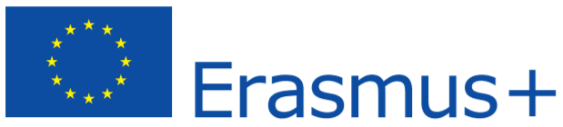 ___________________________________________________________________ZESPÓŁ SZKÓŁ CENTRUM KSZTAŁCENIA ROLNICZEGOim. Jadwigi Dziubińskiej w ZDUŃSKIEJ DĄBROWIE 99-440 Zduny k/Łowicza, tel/fax 46 838 74 95e-mail: szkola@zspzd-technikum.pl http://www.zspzd-technikum.plFORMULARZ ZGŁOSZENIOWY (osoba ucząca się)do projektu „Europejskie praktyki - droga do kariery”  o numerze 2019-1-PL01-KA102-063464
w ramach projektu  realizowanego ze środków Unii Europejskiej na zasadach Programu Erasmus+ Akcja 1, Kształcenie i szkolenia zawodowe.Część A – wypełnia kandydat/ka Niniejszym, na podstawie art. 6 ust. 1 pkt a) Rozporządzenia Parlamentu Europejskiego i Rady (UE) 2016/679 z dnia 27 kwietnia 2016 r. w sprawie ochrony osób fizycznych w związku z przetwarzaniem danych osobowych i w sprawie swobodnego przepływu takich danych oraz uchylenia dyrektywy 95/46/WE (dalej zwanym „RODO”  wyrażam zgodę na przetwarzanie moich danych osobowych zawartych w formularzu dla celów rekrutacji do projektu „Europejskie praktyki - droga do kariery” 
o numerze 2019-1-PL01-KA102-063464 w ramach projektu  realizowanego ze środków Unii Europejskiej na zasadach Programu Erasmus+ Akcja 1, Kształcenie i szkolenia zawodowe. Wyrażam zgodę na wprowadzenie moich danych osobowych do systemów informatycznych ZESPÓŁ SZKÓŁ CENTRUM KSZTAŁCENIA ROLNICZEGO im. Jadwigi Dziubińskiej w ZDUŃSKIEJ DĄBROWIE zgodnie z  art. 6 ust. 1 pkt a) RODO.Administratorem Danych Osobowych (zwanym dalej „ADO”) jest ZESPÓŁ SZKÓŁ CENTRUM KSZTAŁCENIA ROLNICZEGO im. Jadwigi Dziubińskiej w ZDUŃSKIEJ DĄBROWIE z siedzibą 
w Zduńskiej Dąbrowie, adres: Zduńska Dąbrowa 64, 99-440 Zduny.ZESPÓŁ SZKÓŁ CENTRUM KSZTAŁCENIA ROLNICZEGO im. Jadwigi Dziubińskiej w ZDUŃSKIEJ DĄBROWIE wyznaczyła osobę odpowiedzialną za zapewnienie przestrzegania przepisów prawa 
w zakresie ochrony danych osobowych, z którą można skontaktować się pod adresem e-mail: szkola@zspzd-technikum.plPonadto zgodnie z art. 15-21 oraz art. 77 RODO przysługuje osobie uczącej się prawo dostępu do danych, ich sprostowania, usunięcia (jeśli pozwalają na to przepisy prawa) lub ograniczenia przetwarzania, prawo do wniesienia sprzeciwu wobec przetwarzania danych oraz wniesienia skargi do organu nadzorczego, a także prawo do przenoszenia danych.Dane nie będą przekazywane do państwa pozostającego poza Europejskim Obszarem Gospodarczym (tzw. państwa trzeciego) lub organizacji międzynarodowej.Podane dane osobowe będą przetwarzane w celu spełnienia wymogów prawnych związanych ze wspomnianym projektem.Dane będą przetwarzane przez okres wynikający z odrębnych przepisów prawa.…………………………………….…….data i podpis kandydata/tkiWyrażam zgodę na wzięcie udziału mojego syna/córki w jakimkolwiek działaniu typu mobilność. ………………………………………….data i podpis rodzica/opiekuna___________________________________________________________________Część B – wypełnia kandydat/ka (osoba ucząca się)………………………………………………..……….data i podpis wypełnia kandydat/ka (osoba ucząca się)Dane podstawowe kandydata/tkiDane podstawowe kandydata/tkiImięNazwiskoPłeć PESELData urodzenia (dd/mm/rrrr)ObywatelstwoAdres zamieszkania (ulica, kod pocztowy, miasto)Telefon kontaktowyEmailInformacje o kandydacie/tceInformacje o kandydacie/tceTryb kształcenia zawodowegoDziedzina kształcenia wg klasyfikacji zawodówLiczba ukończonych lat kształcenia zawodowego (0/1/2/3)Rok szkolny (20../20..)Dane kontaktowe rodziców lub prawnych opiekunów (jeśli dotyczy)Dane kontaktowe rodziców lub prawnych opiekunów (jeśli dotyczy)Imię i nazwiskoAdresTelefon kontaktowyEmailKryteria merytoryczneKryteria merytoryczneśrednia ocen z przedmiotów zawodowych za ostatni semestr nauki:Średnia ocen z języka angielskiego za ostatni semestr nauki:Ocena z zachowania za ostatni semestr nauki:Aktywne działania na rzecz szkoły (udział 
w konkursach, olimpiadach, działalność 
w samorządach, kołach zainteresowań, organizacja wydarzeń szkolnych, itp.):Ocena sytuacji życiowej ucznia (niepełna rodzina, sytuacja ekonomiczna, rodzina wielodzietna, inne):